ENGLISH 1. Get your SCISSORS ✁and some GLUE! 2. Recorte as imagens das profissões e cole no espaço correto! Caso não tenha como imprimir esta atividade, utilize um editor (Paint, Photoscape, etc) para “recortar” e “colar”.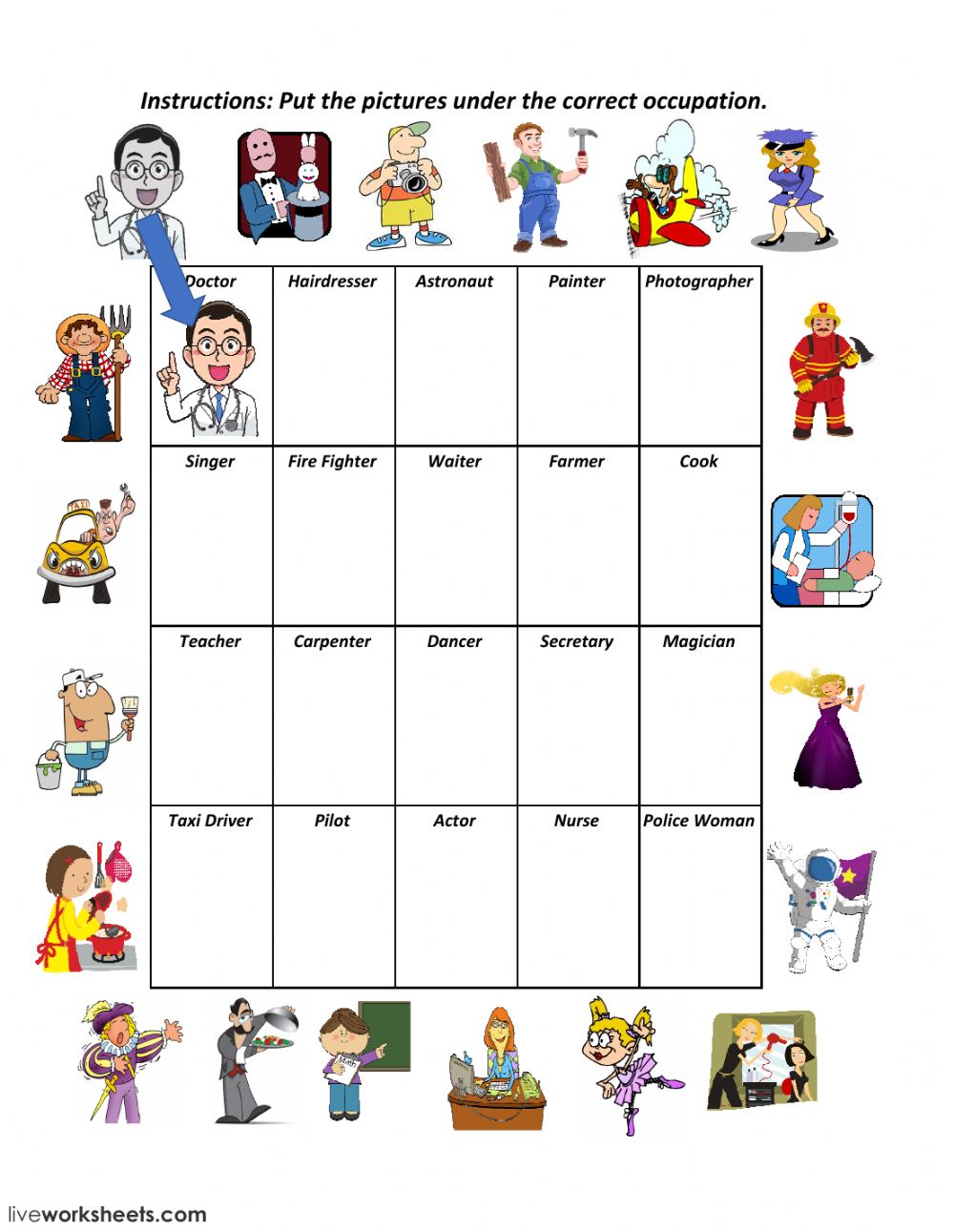 